SOSIALISASI SISTEM MONITORING EVALUASI TERINTEGRASI (E-MONEV)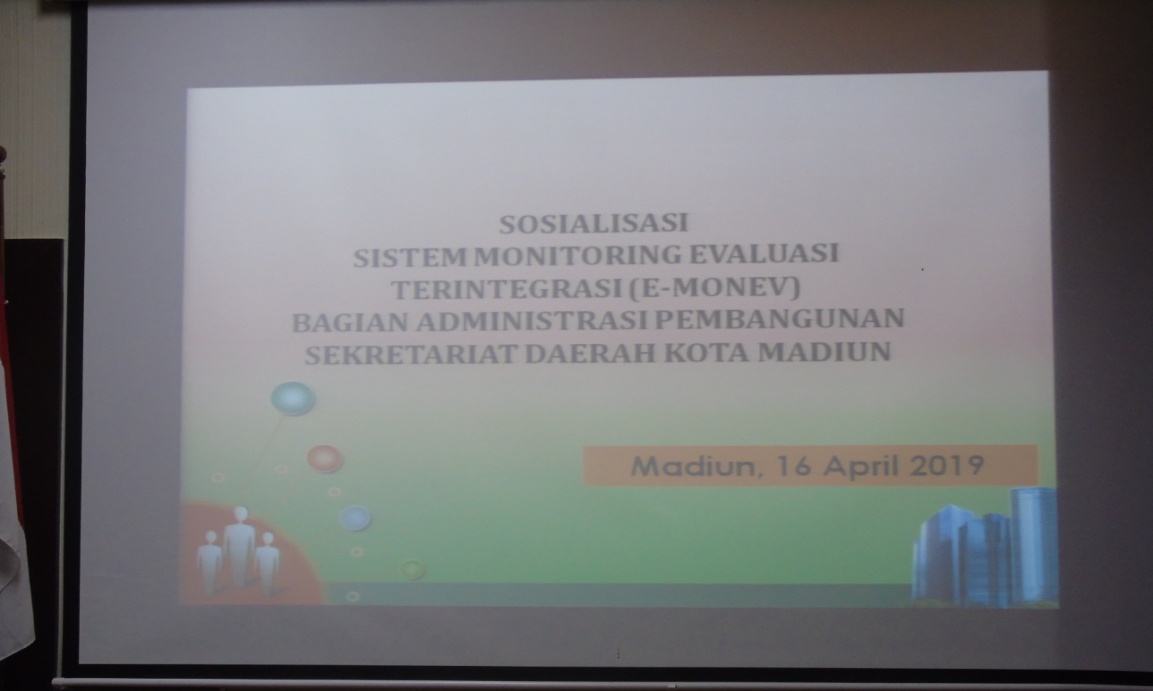 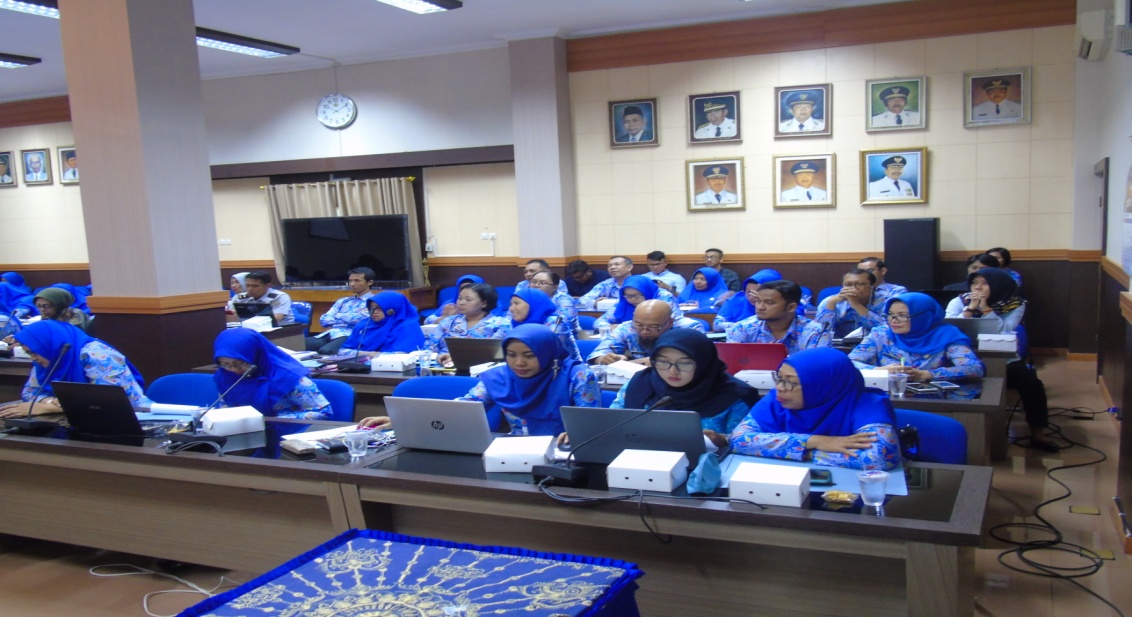 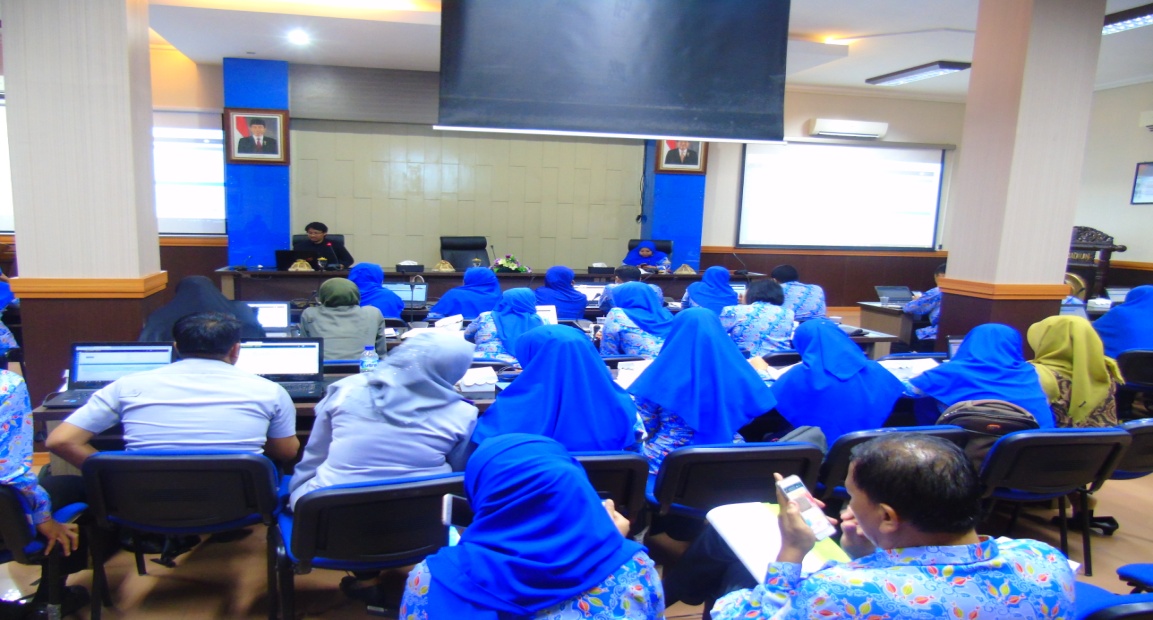 